UNDERGRADUATE CURRICULUM COMMITTEE (UCC)
PROPOSAL FORM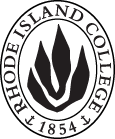 Cover page	scroll over blue text to see further important instructions: please read.N.B. DO NOT USE HIGHLIGHT, please DELETE THE WORDS THAT DO NOT APPLY TO YOUR PROPOSALALL numbers in section (A) need to be completed, including the impact ones.C. Program Proposals   complete only what is relevant to your proposal Delete this whole page if the proposal is not revising, creating, deleting or suspending any progam.D. SignaturesChanges that affect General Education in any way MUST be approved by ALL Deans and COGE Chair.Changes that directly impact more than one department/program MUST have the signatures of all relevant department chairs, program directors, and relevant dean (e.g. when creating/revising a program using courses from other departments/programs). Check UCC manual 4.2 for further guidelines on whether the signatures need to be approval or acknowledgement.Proposals that do not have appropriate approval signatures will not be considered. Type in name of person signing and their position/affiliation.Send electronic files of this proposal and accompanying catalog copy to curriculum@ric.edu and a printed or electronic signature copy of this form to the current Chair of UCC. Check UCC website for due dates.D.1. Approvals:   required from programs/departments/deans who originate the proposal.  may include multiple departments, e.g., for joint/interdisciplinary prposals. A.1.  programArt Education  B.F.AArt Education  B.F.AArt Education  B.F.AArt Education  B.F.AA.2. Proposal typeProgram revisionProgram revisionProgram revisionProgram revisionA.3. OriginatorWilliam MartinHome departmentArtArtArtA.4. Context and Rationale To more accurately reflect current Art Department practice, a statement about a portfolio requirement to meet minimum grades within the program should be included.To more accurately reflect current Art Department practice, a statement about a portfolio requirement to meet minimum grades within the program should be included.To more accurately reflect current Art Department practice, a statement about a portfolio requirement to meet minimum grades within the program should be included.To more accurately reflect current Art Department practice, a statement about a portfolio requirement to meet minimum grades within the program should be included.To more accurately reflect current Art Department practice, a statement about a portfolio requirement to meet minimum grades within the program should be included.A.5. Student impactStudent major will be listed as ARTE-IM until successful completion of Art 101 and 104 portfolio requirements, Art Education program admissions requirements, and completion of a B.F.A. portfolio application.Student major will be listed as ARTE-IM until successful completion of Art 101 and 104 portfolio requirements, Art Education program admissions requirements, and completion of a B.F.A. portfolio application.Student major will be listed as ARTE-IM until successful completion of Art 101 and 104 portfolio requirements, Art Education program admissions requirements, and completion of a B.F.A. portfolio application.Student major will be listed as ARTE-IM until successful completion of Art 101 and 104 portfolio requirements, Art Education program admissions requirements, and completion of a B.F.A. portfolio application.Student major will be listed as ARTE-IM until successful completion of Art 101 and 104 portfolio requirements, Art Education program admissions requirements, and completion of a B.F.A. portfolio application.A.7. Resource impactFaculty PT & FT: Faculty will be required to evaluate a final portfolio of word to determine if minimum grade requirement has been satisfied.Faculty will be required to evaluate a final portfolio of word to determine if minimum grade requirement has been satisfied.Faculty will be required to evaluate a final portfolio of word to determine if minimum grade requirement has been satisfied.Faculty will be required to evaluate a final portfolio of word to determine if minimum grade requirement has been satisfied.A.7. Resource impactLibrary:NoneNoneNoneNoneA.7. Resource impactTechnologyNoneNoneNoneNoneA.7. Resource impactFacilities:NoneNoneNoneNoneA.8. Semester effectiveFall 2018 A.9. Rationale if sooner than next Fall A.9. Rationale if sooner than next FallA.10. INSTRUCTIONS FOR CATALOG COPY:  This single file copy must include ALL relevant pages from the college catalog, and show how the catalog will be revised.  (1) Go to the “Forms and Information” page on the UCC website. Scroll down until you see the Word files for the current catalog. (2) Download ALL catalog sections relevant for this proposal, including course descriptions and/or other affected programs.  (3) Place ALL relevant catalog copy into a single file. Put page breaks between sections and delete any catalog pages not relevant for this proposal. (4) Using the track changes function, revise the catalog pages to demonstrate what the information should look like in next year’s catalog.  (5) Check the revised catalog pages against the proposal form, especially making sure that program totals are correct if adding/deleting course credits. If new copy, indicate where it should go in the catalog. If making related proposals a single catalog copy that includes all is acceptable. Send as a separate file along with this form.A.10. INSTRUCTIONS FOR CATALOG COPY:  This single file copy must include ALL relevant pages from the college catalog, and show how the catalog will be revised.  (1) Go to the “Forms and Information” page on the UCC website. Scroll down until you see the Word files for the current catalog. (2) Download ALL catalog sections relevant for this proposal, including course descriptions and/or other affected programs.  (3) Place ALL relevant catalog copy into a single file. Put page breaks between sections and delete any catalog pages not relevant for this proposal. (4) Using the track changes function, revise the catalog pages to demonstrate what the information should look like in next year’s catalog.  (5) Check the revised catalog pages against the proposal form, especially making sure that program totals are correct if adding/deleting course credits. If new copy, indicate where it should go in the catalog. If making related proposals a single catalog copy that includes all is acceptable. Send as a separate file along with this form.A.10. INSTRUCTIONS FOR CATALOG COPY:  This single file copy must include ALL relevant pages from the college catalog, and show how the catalog will be revised.  (1) Go to the “Forms and Information” page on the UCC website. Scroll down until you see the Word files for the current catalog. (2) Download ALL catalog sections relevant for this proposal, including course descriptions and/or other affected programs.  (3) Place ALL relevant catalog copy into a single file. Put page breaks between sections and delete any catalog pages not relevant for this proposal. (4) Using the track changes function, revise the catalog pages to demonstrate what the information should look like in next year’s catalog.  (5) Check the revised catalog pages against the proposal form, especially making sure that program totals are correct if adding/deleting course credits. If new copy, indicate where it should go in the catalog. If making related proposals a single catalog copy that includes all is acceptable. Send as a separate file along with this form.A.10. INSTRUCTIONS FOR CATALOG COPY:  This single file copy must include ALL relevant pages from the college catalog, and show how the catalog will be revised.  (1) Go to the “Forms and Information” page on the UCC website. Scroll down until you see the Word files for the current catalog. (2) Download ALL catalog sections relevant for this proposal, including course descriptions and/or other affected programs.  (3) Place ALL relevant catalog copy into a single file. Put page breaks between sections and delete any catalog pages not relevant for this proposal. (4) Using the track changes function, revise the catalog pages to demonstrate what the information should look like in next year’s catalog.  (5) Check the revised catalog pages against the proposal form, especially making sure that program totals are correct if adding/deleting course credits. If new copy, indicate where it should go in the catalog. If making related proposals a single catalog copy that includes all is acceptable. Send as a separate file along with this form.A.10. INSTRUCTIONS FOR CATALOG COPY:  This single file copy must include ALL relevant pages from the college catalog, and show how the catalog will be revised.  (1) Go to the “Forms and Information” page on the UCC website. Scroll down until you see the Word files for the current catalog. (2) Download ALL catalog sections relevant for this proposal, including course descriptions and/or other affected programs.  (3) Place ALL relevant catalog copy into a single file. Put page breaks between sections and delete any catalog pages not relevant for this proposal. (4) Using the track changes function, revise the catalog pages to demonstrate what the information should look like in next year’s catalog.  (5) Check the revised catalog pages against the proposal form, especially making sure that program totals are correct if adding/deleting course credits. If new copy, indicate where it should go in the catalog. If making related proposals a single catalog copy that includes all is acceptable. Send as a separate file along with this form.A.10. INSTRUCTIONS FOR CATALOG COPY:  This single file copy must include ALL relevant pages from the college catalog, and show how the catalog will be revised.  (1) Go to the “Forms and Information” page on the UCC website. Scroll down until you see the Word files for the current catalog. (2) Download ALL catalog sections relevant for this proposal, including course descriptions and/or other affected programs.  (3) Place ALL relevant catalog copy into a single file. Put page breaks between sections and delete any catalog pages not relevant for this proposal. (4) Using the track changes function, revise the catalog pages to demonstrate what the information should look like in next year’s catalog.  (5) Check the revised catalog pages against the proposal form, especially making sure that program totals are correct if adding/deleting course credits. If new copy, indicate where it should go in the catalog. If making related proposals a single catalog copy that includes all is acceptable. Send as a separate file along with this form.Old (for revisions only)New/revisedC.2. Admission requirementsAdmission RequirementsStudents apply to the art education program while enrolled in or after completing ARTE 303: Introduction to Art Education by completing the Feinstein School of Education and Human Development (FSEHD) online application (see link below) and following the FSEHD admission application instructions. The Department of Art forwards recommendations to FSEHD through this online application. Applicants are then formally accepted into both the FSEHD and to the teacher preparation program in art education.For acceptance into the teacher preparation program in art education, students must fulfill the following requirements by the end of the semester in which they apply for admission:1.	All FSEHD admission requirements. Please refer to the FSEHD section of this catalog (p. 133) and see www.ric.edu/feinsteinSchoolEducationHumanDevelopment/admission.php.2.	Art education program-specific admission requirements, as follows:a.	Completion of a plan of study approved by assigned advisor.b.	Completion of a Declaration of Major Form, indicating studio concentration.c.	Completion of all studio foundations courses, with a minimum grade of B- in each course. d.	Completion of ARTE 303: Introduction to Art Education, with a minimum grade of B-.e.	Three letters of recommendation from art faculty: one from the student’s 2-D or 3-D synthesis instructor, one from the student’s ARTE 303 instructor, and one from another art studio or art history faculty member.f.	Completion of the Studio I course in the concentration, with a minimum grade of B.g.	Submission of a B.F.A. application.h.	A positive portfolio review. The portfolio must include work from studio foundations courses and the introductory studio art course in the concentration. Portfolios are reviewed once per semester. Review dates are posted in Alex and Ani Hall.i.	Submission of Art Content Portfolio.Note: For information on transferring credit for art studio courses taken at another institution or credit for advanced placement courses, see Transfer Portfolio Guidelines at www.ric.edu/art/transfer.php or obtain guidelines in the main office of Alex and Ani Hall.Admission RequirementsStudents apply to the art education program while enrolled in or after completing ARTE 303: Introduction to Art Education by completing the Feinstein School of Education and Human Development (FSEHD) online application (see link below) and following the FSEHD admission application instructions. The Department of Art forwards recommendations to FSEHD through this online application. Applicants are then formally accepted into both the FSEHD and to the teacher preparation program in art education.For acceptance into the teacher preparation program in art education, students must fulfill the following requirements by the end of the semester in which they apply for admission:1.	All FSEHD admission requirements. Please refer to the FSEHD section of this catalog (p. 133) and see www.ric.edu/feinsteinSchoolEducationHumanDevelopment/admission.php.2.	Art education program-specific admission requirements, as follows:a.	Completion of a plan of study approved by assigned advisor.b.	Completion of a Declaration of Major Form, indicating studio concentration.c.	Completion of all studio foundations courses, with a portfolio review resulting in a minimum grade of B- in each course. d.	Completion of ARTE 303: Introduction to Art Education, with a minimum grade of B-.e.	Three letters of recommendation from art faculty: one from the student’s 2-D or 3-D synthesis instructor, one from the student’s ARTE 303 instructor, and one from another art studio or art history faculty member.f.	Completion of the Studio I course in the concentration, with a minimum grade of B.g.	Submission of a B.F.A. application.h.	A positive portfolio review. The portfolio must include work from studio foundations courses and the introductory studio art course in the concentration. Portfolios are reviewed once per semester. Review dates are posted in Alex and Ani Hall.i.	Submission of Art Content Portfolio.Note: For information on transferring credit for art studio courses taken at another institution or credit for advanced placement courses, see Transfer Portfolio Guidelines at www.ric.edu/art/transfer.php or obtain guidelines in the main office of Alex and Ani Hall.C.3. Retention requirementsRetention Requirements1.	A minimum cumulative grade point average (GPA) of 2.75 each semester.2.	A minimum grade of B in all studio concentration courses, and a minimum grade of B- in all other required studio and art history courses and in all teacher education courses.3.	Completion of ARTE 404 and ARTE 405, with a minimum grade of B in each course.4.	In order to student teach, students must successfully complete the FSEHD and the art education program requirements for a Preparing to Teach Portfolio; students must then complete all Student Teaching requirements. See www.ric.edu/feinsteinSchoolEducationHumanDevelopment/assessment.php.The Art Education Advisory Committee will review records of students who do not maintain this criteria. Such students may be dismissed from the program.Retention Requirements1.	A minimum cumulative grade point average (GPA) of 2.75 each semester.2.	A minimum grade of B in all studio concentration courses, and a minimum grade of B- in all other required studio and art history courses and in all teacher education courses (A portfolio review demonstrating minimum grade equivalency is required for program credit for studio art courses taken at another institution or credit for advanced placement courses.)3.	Completion of ARTE 404 and ARTE 405, with a minimum grade of B in each course.4.	In order to student teach, students must successfully complete the FSEHD and the art education program requirements for a Preparing to Teach Portfolio; students must then complete all Student Teaching requirements. See www.ric.edu/feinsteinSchoolEducationHumanDevelopment/assessment.php.The Art Education Advisory Committee will review records of students who do not maintain this criteria. Such students may be dismissed from the programNamePosition/affiliationSignatureDateRebecca ShipeARTE Program CoordinatorRichard WhittenChair of  Art DepartmentEarl SimpsonDean of  FASGerri AugustCo-Dean of FSEHDJulie HorowitzCo-Dean of FSEHD